Impresso em: 07/08/2023 21:15:43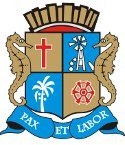 Matéria: EMENDA Nº 19 AO PL Nº220-2021Autor:  EMÍLIA CORRÊAGoverno de Sergipe Câmara Municipal de AracajuReunião: 117 SESSÃO OrdináriaData: 15/12/2021Parlamentar	Partido	Voto	HorárioANDERSON DE TUCA BRENO GARIBALDE CÍCERO DO SANTA MARIA DR. MANUEL MARCOS EDUARDO LIMAEMÍLIA CORRÊA FABIANO OLIVEIRA ISACJOAQUIM DA JANELINHA LINDA BRASILPAQUITO DE TODOS PR. DIEGOPROF. BITTENCOURT PROFª. ÂNGELA MELO RICARDO MARQUES RICARDO VASCONCELOSSÁVIO NETO DE VARDO DA LOTÉRICA SGT. BYRON ESTRELAS DO MAR SHEYLA GALBASONECA VINÍCIUS PORTOPDTUNIÃO BRASIL PODEMOS PSDREPUBLICANOS PATRIOTAPP PDTSOLIDARIEDADE PSOL SOLIDARIEDADE PPPDT PTCIDADANIA REDE PODEMOS REPUBLICANOS CIDADANIA PSDPDTNÃO SIM SIM NÃO SIM SIM NÃO SIM NÃO SIM NÃO SIM NÃO SIM SIM SIM SIM SIM SIM NÃO NÃO10:22:1510:20:3010:21:3610:21:5210:22:0310:20:4610:20:5310:21:3110:20:4110:20:3710:20:3810:20:3910:20:5010:20:3610:20:4410:20:5810:21:5110:21:4010:20:2810:21:1410:21:12NITINHOFÁBIO MEIRELES BINHOPSD PODEMOS PMNO Presidente não Vota Não VotouNão VotouTotais da Votação	Sim: 13Resultado da Votação: APROVADONão: 8Abstenção: 0	Total de Votos Válidos: 21